山西铁道职业技术学院普通高等教育学生退学退费申请（审批）表山西铁道职业技术学院普通高等教育学生退学退费申请（审批）表山西铁道职业技术学院普通高等教育学生退学退费申请（审批）表山西铁道职业技术学院普通高等教育学生退学退费申请（审批）表山西铁道职业技术学院普通高等教育学生退学退费申请（审批）表山西铁道职业技术学院普通高等教育学生退学退费申请（审批）表山西铁道职业技术学院普通高等教育学生退学退费申请（审批）表山西铁道职业技术学院普通高等教育学生退学退费申请（审批）表山西铁道职业技术学院普通高等教育学生退学退费申请（审批）表山西铁道职业技术学院普通高等教育学生退学退费申请（审批）表姓 名性 别系 别专业班级专业班级身份证号退 学 时 间退 学 时 间退 学 时 间本人银行卡号学生处意见根据学院《关于退学学生的退费办法（暂行）》，该生已缴纳学费    元，住宿费     元，其在校就读时间为     年   月至    年   月，按照以下公式计算，应退费    元，大写为：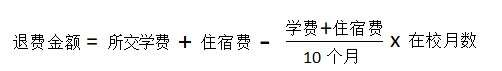 签 字（公章）：                                             年   月   日   根据学院《关于退学学生的退费办法（暂行）》，该生已缴纳学费    元，住宿费     元，其在校就读时间为     年   月至    年   月，按照以下公式计算，应退费    元，大写为：签 字（公章）：                                             年   月   日   根据学院《关于退学学生的退费办法（暂行）》，该生已缴纳学费    元，住宿费     元，其在校就读时间为     年   月至    年   月，按照以下公式计算，应退费    元，大写为：签 字（公章）：                                             年   月   日   根据学院《关于退学学生的退费办法（暂行）》，该生已缴纳学费    元，住宿费     元，其在校就读时间为     年   月至    年   月，按照以下公式计算，应退费    元，大写为：签 字（公章）：                                             年   月   日   根据学院《关于退学学生的退费办法（暂行）》，该生已缴纳学费    元，住宿费     元，其在校就读时间为     年   月至    年   月，按照以下公式计算，应退费    元，大写为：签 字（公章）：                                             年   月   日   根据学院《关于退学学生的退费办法（暂行）》，该生已缴纳学费    元，住宿费     元，其在校就读时间为     年   月至    年   月，按照以下公式计算，应退费    元，大写为：签 字（公章）：                                             年   月   日   根据学院《关于退学学生的退费办法（暂行）》，该生已缴纳学费    元，住宿费     元，其在校就读时间为     年   月至    年   月，按照以下公式计算，应退费    元，大写为：签 字（公章）：                                             年   月   日   根据学院《关于退学学生的退费办法（暂行）》，该生已缴纳学费    元，住宿费     元，其在校就读时间为     年   月至    年   月，按照以下公式计算，应退费    元，大写为：签 字（公章）：                                             年   月   日   根据学院《关于退学学生的退费办法（暂行）》，该生已缴纳学费    元，住宿费     元，其在校就读时间为     年   月至    年   月，按照以下公式计算，应退费    元，大写为：签 字（公章）：                                             年   月   日   分管院领导意见分管院领导意见分管院领导意见分管院领导意见分管院领导意见        签 字：        签 字：分管院领导意见                  年    月    日                  年    月    日                  年    月    日                  年    月    日分管财务院领导意见分管财务院领导意见分管财务院领导意见分管财务院领导意见分管财务院领导意见        签 字：        签 字：分管财务院领导意见                  年    月    日                  年    月    日                  年    月    日                  年    月    日备注说明1.退费学生本人需提供缴费凭证（可在微信搜索“电子票夹”进行下载）
2.若涉及到书本费、体检费，本人需填写至备注栏，并对接相关部门。
3.银行卡号必须是学生本人身份证办理的银行卡，标注清楚开户行地址。1.退费学生本人需提供缴费凭证（可在微信搜索“电子票夹”进行下载）
2.若涉及到书本费、体检费，本人需填写至备注栏，并对接相关部门。
3.银行卡号必须是学生本人身份证办理的银行卡，标注清楚开户行地址。1.退费学生本人需提供缴费凭证（可在微信搜索“电子票夹”进行下载）
2.若涉及到书本费、体检费，本人需填写至备注栏，并对接相关部门。
3.银行卡号必须是学生本人身份证办理的银行卡，标注清楚开户行地址。1.退费学生本人需提供缴费凭证（可在微信搜索“电子票夹”进行下载）
2.若涉及到书本费、体检费，本人需填写至备注栏，并对接相关部门。
3.银行卡号必须是学生本人身份证办理的银行卡，标注清楚开户行地址。1.退费学生本人需提供缴费凭证（可在微信搜索“电子票夹”进行下载）
2.若涉及到书本费、体检费，本人需填写至备注栏，并对接相关部门。
3.银行卡号必须是学生本人身份证办理的银行卡，标注清楚开户行地址。1.退费学生本人需提供缴费凭证（可在微信搜索“电子票夹”进行下载）
2.若涉及到书本费、体检费，本人需填写至备注栏，并对接相关部门。
3.银行卡号必须是学生本人身份证办理的银行卡，标注清楚开户行地址。1.退费学生本人需提供缴费凭证（可在微信搜索“电子票夹”进行下载）
2.若涉及到书本费、体检费，本人需填写至备注栏，并对接相关部门。
3.银行卡号必须是学生本人身份证办理的银行卡，标注清楚开户行地址。1.退费学生本人需提供缴费凭证（可在微信搜索“电子票夹”进行下载）
2.若涉及到书本费、体检费，本人需填写至备注栏，并对接相关部门。
3.银行卡号必须是学生本人身份证办理的银行卡，标注清楚开户行地址。1.退费学生本人需提供缴费凭证（可在微信搜索“电子票夹”进行下载）
2.若涉及到书本费、体检费，本人需填写至备注栏，并对接相关部门。
3.银行卡号必须是学生本人身份证办理的银行卡，标注清楚开户行地址。